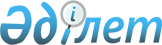 О замене находящихся в обращении банкнот национальной валюты Республики Казахстан
					
			Утративший силу
			
			
		
					Постановление Правления Национального Банка Республики Казахстан от 25 июля 2006 года N 68. Зарегистрировано в Министерстве юстиции Республики Казахстан 16 августа 2006 года N 4344. Утратило силу постановлением Правления Национального Банка Республики Казахстан от 17 августа 2020 года № 96.
      Сноска. Утратило силу постановлением Правления Национального Банка РК от 17.08.2020 № 96 (вводится в действие по истечении десяти календарных дней после дня его первого официального опубликования).
      В целях упорядочения денежных знаков национальной валюты Республики Казахстан, находящихся в обращении, в связи с принятием постановления Правления Национального Банка Республики Казахстан от 15 апреля 2006 года N 31 "Об утверждении дизайна и даты выпуска в обращение банкнот номиналом 200, 500, 1000, 2000, 5000 и 10000 тенге" и в соответствии с  Законом Республики Казахстан "О Национальном Банке Республики Казахстан" Правление Национального Банка Республики Казахстан  ПОСТАНОВЛЯЕТ : 
      1. С 15 ноября 2006 года начать замену находящихся в обращении банкнот национальной валюты Республики Казахстан: 
      номиналом 200 тенге образца 1999 года; 
      номиналом 500 тенге образца 1999 года; 
      номиналом 1000 тенге образца 2000 года; 
      номиналом 2000 тенге образца 2000 года; 
      номиналом 5000 тенге образца 1998 года и образца 2001 года, в том числе с юбилейной надписью; 
      номиналом 10000 тенге образца 2003 года (далее - банкноты старого образца) на банкноты национальной валюты Республики Казахстан номиналами 200, 500, 1000, 2000, 5000 и 10000 тенге образца 2006 года (далее - банкноты нового образца). 
      2. Установить период параллельного обращения банкнот старого образца и банкнот нового образца с 15 ноября 2006 года до 14 ноября 2007 года (включительно). 
      3. С 15 ноября 2007 года изымаются из обращения на всей территории Республики Казахстан банкноты старого образца. 
      4. Обмен банкнот старого образца, завершение обращения банкнот старого образца, организацию эмиссионно-кассовых операций в филиалах Национального Банка Республики Казахстан в период замены и подведения итогов замены банкнот старого образца осуществить в соответствии с Правилами замены находящихся в обращении денежных знаков национальной валюты при изменении их дизайна (формы), утвержденными постановлением Правления Национального Банка Республики Казахстан от 20 июля 2000 года  N 301 (зарегистрированными в Реестре государственной регистрации нормативных правовых актов под N 1232). 
      5. Оставить без изменений порядок и сроки изъятия из обращения банкнот национальной валюты Республики Казахстан, предусмотренные постановлениями Правления Национального Банка Республики Казахстан "О замене находящихся в обращении денежных знаков национальной валюты Республики Казахстан" от 20 июля 2000 года  N 300 (зарегистрированное в Реестре государственной регистрации нормативных правовых актов под N 1231) и "О замене находящихся в обращении денежных знаков национальной валюты Республики Казахстан" от 29 сентября 2001 года N 377 зарегистрированное в Реестре государственной регистрации нормативных правовых актов под N 1659): 
      номиналом 200 тенге образца 1993 года; 
      номиналом 500 тенге образца 1994 года; 
      номиналом 1000 тенге образца 1994 года; 
      номиналом 2000 тенге образца 1996 года. 
      6. Департаменту по работе с наличными деньгами (Мажитов Д.М.): 
      1) совместно с Юридическим департаментом (Шарипов С.Б.) принять меры к государственной регистрации в Министерстве юстиции Республики Казахстан настоящего постановления; 
      2) в десятидневный срок со дня государственной регистрации в Министерстве юстиции Республики Казахстан настоящего постановления довести его сведения подразделений центрального аппарата, филиалов, организаций и представительства Национального Банка Республики Казахстан. 
      3) подготовить официальное сообщение Национального Банка Республики Казахстан о сроках и порядке обмена денежных знаков для опубликования в средствах массовой информации Республики Казахстан. 
      7. Управлению по обеспечению деятельности руководства Национального Банка Республики Казахстан (Терентьев Л.А.) в трехдневный срок со дня получения от Департамента по работе с наличными деньгами заявки на опубликование принять меры к опубликованию настоящего постановления и официального сообщения Национального Банка Республики Казахстан о сроках и порядке обмена денежных знаков в средствах массовой информации Республики Казахстан. 
      8. Настоящее постановление вводится в действие со дня официального опубликования. 
      9. Контроль за исполнением настоящего постановления возложить на заместителя Председателя Национального Банка Республики Казахстан Альжанова Б.А. 
					© 2012. РГП на ПХВ «Институт законодательства и правовой информации Республики Казахстан» Министерства юстиции Республики Казахстан
				
Председатель  
Национального Банка  